Right to Kingship for Believers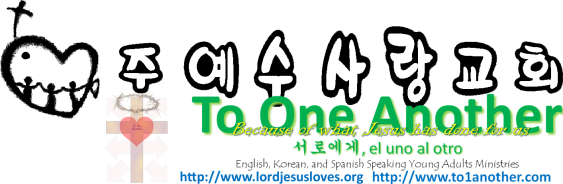 Pastor Yoo Nam KangLuke 22:29-30February 24, 2013Luke 22:29-30
29 And just as my Father has granted me a Kingdom, I now grant you the right 30 to eat and drink at my table in my Kingdom. And you will sit on thrones, judging the twelve tribes of Israel.1. Right to kingship for believersLuke 22:29-30
29 And just as my Father has granted me a Kingdom, I now grant you the right 30 to eat and drink at my table in my Kingdom. And you will sit on thrones, judging the twelve tribes of Israel.Ephesians 6:12
For we are not fighting against flesh-and-blood enemies, but against evil rulers and authorities of the unseen world, against mighty powers in this dark world, and against evil spirits in the heavenly places.Matthew 5:39-45
39 But I say, do not resist an evil person! If someone slaps you on the right cheek, offer the other cheek also. 40 If you are sued in court and your shirt is taken from you, give your coat, too. 41 If a soldier demands that you carry his gear for a mile, carry it two miles. 42 Give to those who ask, and don’t turn away from those who want to borrow. 43 “You have heard the law that says, ‘Love your neighbor’ and hate your enemy. 44 But I say, love your enemies! Pray for those who persecute you! 45 In that way, you will be acting as true children of your Father in heaven. For he gives his sunlight to both the evil and the good, and he sends rain on the just and the unjust alike.Matthew 5:5
God blesses those who are humble, for they will inherit the whole earth.Galatians 6:8
Those who live only to satisfy their own sinful nature will harvest decay and death from that sinful nature. But those who live to please the Spirit will harvest everlasting life from the Spirit.2. Proper Posture of the KingProverbs 3:6, 9-10
6 Seek his will in all you do, and he will show you which path to take. 9 Honor the Lord with your wealth and with the best part of everything you produce. 10 Then he will fill your barns with grain, and your vats will overflow with good wine.3. How a King Should RuleMatthew 6:33
Seek the Kingdom of God above all else, and live righteously, and he will give you everything you need.Galatians 1:10
Obviously, I’m not trying to win the approval of people, but of God. If pleasing people were my goal, I would not be Christ’s servant.Matthew 6:10
May your Kingdom come soon. May your will be done on earth,  as it is in heaven.Luke 14:33
So you cannot become my disciple without giving up everything you own.